Правила кібербезпеки для дітей під час війниВійна йде не лише безпосередньо на полі бою, вона йде і в інших просторах, зокрема — в інтернеті. Фейки, вкиди, збір інформації — це все знаряддя цієї війни. Особливо вразливими до ворожих інформаційних атак зараз є діти, що багато часу проводять в інтернет-просторі, але через свій вік ще не завжди можуть розпізнати загрозу. Тому дуже важливо донести до них правила безпеки інтернет-спілкування у військовий час. З такою метою головним спеціалістом служби у справах дітей Подільської  районної військової адміністрації Наталією Базікало в ліцеї №1 м. Балта був проведений виховний захід, під час якого дітей було ознайомлено з правилами безпечного інтернету,  наголошено на дотримання певної поведінки в мережі, попереджено щодо негативних наслідків.  Безумовно, у сучасних умовах неможливо і неправильно ізолювати дітей від використання мережевих ресурсів. Однак кожен повинен вміти правильно реагувати та оцінювати інформацію, яка лине на нас з просторів глобальної світової мережі.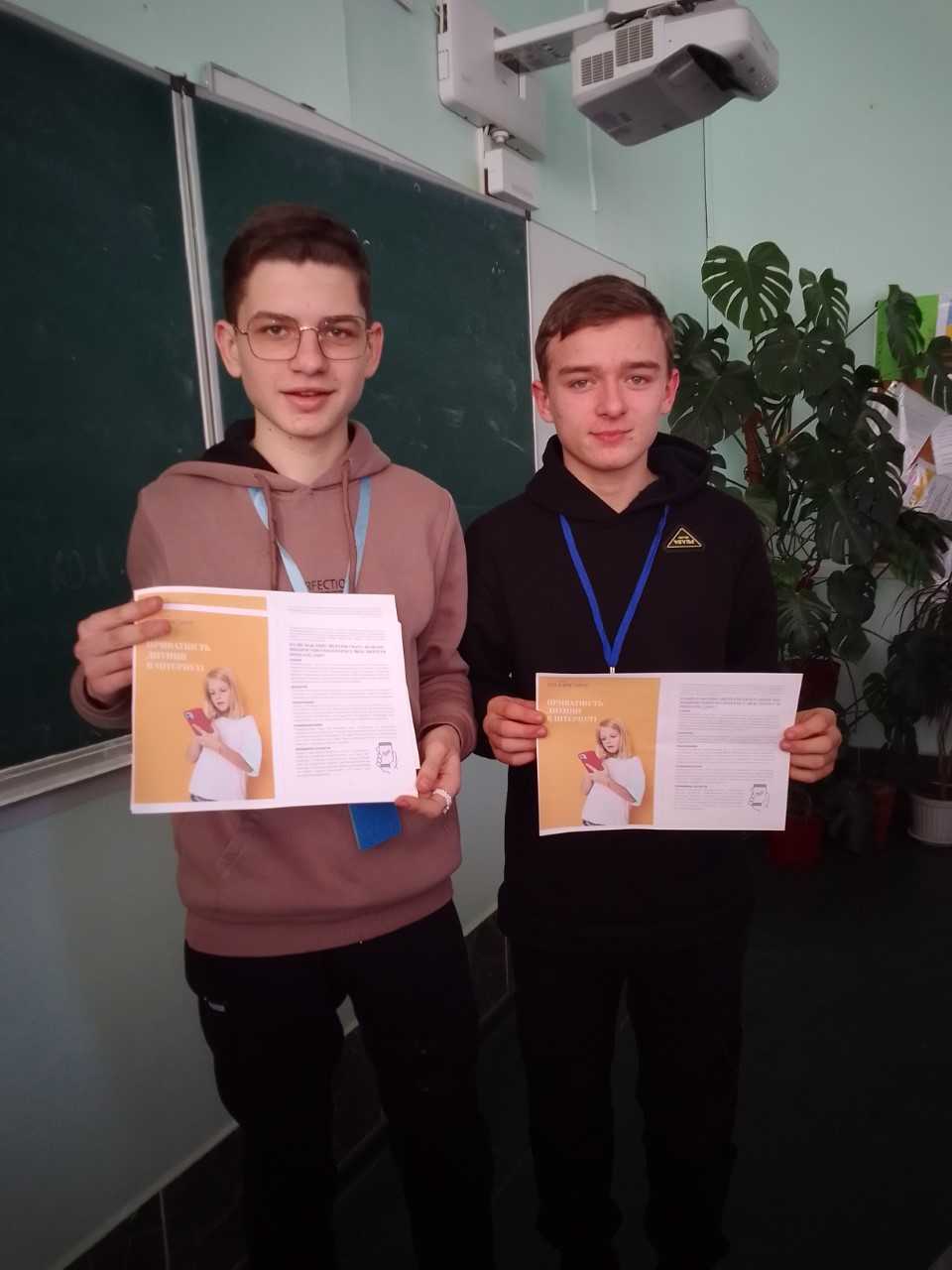 